Муниципальное бюджетное общеобразовательное учреждение «Николаевская средняя школа»                СОГЛАСОВАНО                                                                                                       УТВЕРЖДАЮ               Заместитель директора по УВР                                                                                  Директор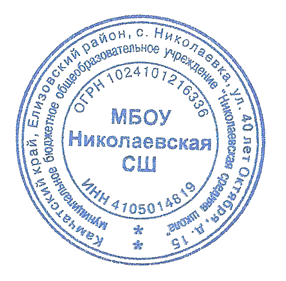 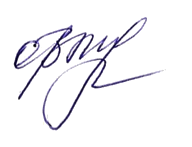                 МБОУ Николаевская СШ                                                                                          МБОУ Николаевская СШ                ______________ ( Т.В.Ревенок)                                                                               ___________________( О.В.Муравьёва)РАБОЧАЯ ПРОГРАММАпо  литературному чтению3 «Б» КЛАССРаспаева Анастасия Константиновнас. Николаевка2018  - 2019  учебный годКалендарно-тематическое планированиеЭлементы рабочей программыСодержание элементов рабочей программы1.Пояснительная записка  (на уровень обучения)                      Программа разработана на основе Федерального государственного образовательного стандарта начального общего образования, Концепции духовно-нравственного развития и воспитания личности гражданина России, авторской программы Л. Ф. Климановой и др. «Литературное чтение. 1-4» (УМК «Школа России»), планируемых результатов начального общего образования  и ориентирована на работу по учебно-методическому комплекту: 1. Литературное чтение. 3 класс : учеб.для общеобразоват. организаций с прил. на электрон. носителе : в 2 ч. / Л. Ф. Климанова [и др.]. – М. : Просвещение, 2015.2. Бойкина, М. В. Литературное чтение. 3 класс : рабочая  тетрадь  :  пособие  для  учащихся  общеобразоват.  организаций  /  М. В. Бойкина,  Л. А. Виноградская. – М. : Просвещение, 2015.Основные цели и задачи обучения литературному чтению:- осознание детьми значимости чтения для дальнейшего развития и для успешного обучения по другим предметам;    - формирование потребности в систематическом чтении как средстве познания мира и самого себя;- чтение художественных произведений, для сформирования собственной позиции в жизни, расширении кругозора;-   ознакомление с культурно-историческим наследием России и общечеловеческими ценностями;- умение полноценно воспринимать художественную литературу, эмоционально отзываться на прочитанное, высказывать свою точку зрения и уважать мнение собеседника;-  развитие умения воспринимать художественное произведение как особый вид искусства, соотносить его с другими видами искусства, ознакомление с некоторыми коммуникативными и эстетическими возможностями родного языка, используемых в художественных произведениях; - развитие уровня читательской компетентности, речевого развития, формирование универсальных действий, отражающих учебную самостоятельность и познавательные интересы; - овладение техникой чтения, приёмами понимания прочитанного и прослушанного произведения, элементарными приёмами анализа, интерпретации и преобразования художественных, научно-популярных и учебных текстов;- умение самостоятельно выбирать интересующую литературу, пользоваться словарями и справочниками, осознание себя как грамотных читателей, способных к творческой деятельности. - умение вести диалог в различных коммуникативных ситуациях, соблюдая правила речевого этикета, участие в обсуждении прослушанного (прочитанного) произведения, составление несложных монологических высказываний о произведении (героях, событиях); умение передавать содержание текста по плану; составлять небольшие тексты повествовательного характера с элементами рассуждения и описания;- развитие умения декламировать (читать наизусть) стихотворные произведения, выступать перед знакомой аудиторией (сверстников, родителей, педагогов) с небольшими сообщениями, использовать иллюстративный ряд (плакаты, презентацию);- формирование первичных умений работы с учебной и научно-популярной литературой, нахождение и использование   информации для практической работы;- овладение основами коммуникативной деятельности, на практическом уровне осознание значимости работы в группе и освоении правил  групповой работы.1.1. Описание места учебного предмета в учебном плане (на уровень обучения)Курс «Литературное чтение» в 3 классе рассчитан на 136 часов: 4 часа в неделю, 34 рабочих недели.1.2. предметные результаты освоения конкретного учебного предметаВиды речевой и читательской деятельности.Учащиеся научатся: осознавать смысл традиций и праздников русского народа, сохранять традиции семьи и школы, осмысленно готовиться к национальным праздникам; составлять высказывания о самых ярких и впечатляющих событиях, происходящих в дни семейных праздников, делиться впечатлениями о праздниках с друзьями и товарищами по классу;  употреблять пословицы и поговорки в учебных диалогах и высказываниях на заданную тему;  читать вслух бегло, осознанно, без искажений, выразительно, передавая свое отношение к прочитанному, выделяя при чтении важные по смыслу слова, соблюдая паузы между предложениями и частями текста; понимать и осознавать, почему поэт воспевает родную природу, какие чувства при этом испытывает, как это характеризует самого поэта;  рассуждать о категориях «добро» и «зло», «красиво» и «безобразно», употреблять данные понятия и их смысловые оттенки в своих оценочных высказываниях; предлагать свои варианты разрешения конфликтных ситуаций и нравственных дилемм; пользоваться элементарными приемами анализа текста по вопросам учителя (учебника). осуществлять переход с уровня событий восприятия произведения к пониманию главной мысли; соотносить главную мысль произведения с пословицей или поговоркой; понимать, позицию какого героя произведения поддерживает автор, находить этому доказательства в тексте;  задавать вопросы по прочитанному произведению, находить на них ответы в тексте; находить эпизод из прочитанного произведения для ответа на вопрос или подтверждения собственного мнения; делить текст на части; озаглавливать части, подробно пересказывать, опираясь на составленный под руководством учителя план;  находить книги для самостоятельного чтения в различных библиотеках (школьной, домашней, городской, виртуальной и др.); при выборе книг и поиске информации опираться на информационный аппарат книги, ее элементы; получать удовольствие от самостоятельного чтения произведений различных жанров; делиться своими впечатлениями о прочитанных книгах, участвовать в диалогах и дискуссиях о прочитанных книгах;  пользоваться тематическим каталогом в школьной библиотеке.Учащиеся получат возможность научиться:понимать значимость великих русских писателей и поэтов (А. Пушкина, Л. Толстого, А. Чехова, Ф. Тютчева, А. Фета, Н. Некрасова и др.) для русской культуры;читать вслух бегло, осознанно, без искажений, интонационно объединять слова в предложении и предложения в тексте, выражая свое отношение к содержанию и героям произведения;пользоваться элементарными приемами анализа текста с целью его изучения и осмысления; осознавать через произведения великих мастеров слова их нравственные и этические ценности (добра, мира, терпения, справедливости, трудолюбия), присущие практически всем российским гражданам; эстетически воспринимать произведения литературы, замечать красивое образное слово в поэтическом тексте, понимать, что точно подобранное автором слово способно создавать яркий и неожиданный образ; участвовать в дискуссиях на нравственные темы; подбирать примеры из прочитанных произведений, иллюстрирующие образец нравственного поведения; формулировать вопросы проблемного характера к изучаемому тексту; находить эпизоды из разных частей прочитанного произведения, доказывающие собственный взгляд на проблему; делить текст на части, подбирать заглавия к ним, самостоятельно составлять план для пересказа, продумывать связки для соединения частей;домысливать образ, данный автором лишь намеком, набросанный некоторыми штрихами, создавать словесный портрет на основе авторского замысла;выбирать при выразительном чтении интонацию, темп, делать логические ударения, паузы, учитывая особенности жанра (сказка сказывается, стихотворение читается с чувством, басня читается с сатирическими нотками и пр.);находить в произведениях средства художественной выразительности (сравнение, эпитет);готовить проекты о книгах и библиотеке; участвовать в книжных конференциях и выставках; пользоваться алфавитным и тематическим каталогом в городской библиотеке; пользоваться предметным и систематическим каталогом в школьной библиотеке.Творческая деятельность.Учащиеся научатся: сочинять свои произведения малых жанров устного народного творчества в соответствии с жанровыми особенностями и индивидуальной задумкой; писать небольшие по объему сочинения и изложения о значимости чтения в жизни человека, по пословице, по аналогии с прочитанным текстом-повествованием;  пересказывать содержание произведения выборочно и сжато; сказывать русские народные сказки, находить в них непреходящие нравственные ценности русского человека, осознавать русские национальные традиции и праздники, описываемые в народных сказках.Учащиеся получат возможность научиться:пересказывать содержание произведения подробно, выборочно и кратко, опираясь на самостоятельно составленный план; соблюдать при пересказе логическую последовательность и точность изложения событий; составлять план, озаглавливать текст; пересказывать текст, включающий элементы описания (природы, внешнего вида героя, обстановки) или рассуждения; пересказывать текст от 3-го лица; составлять рассказы об особенностях национальных праздников и традиций на основе прочитанных произведений (фольклора, летописей, былин, житийных рассказов);подбирать материалы для проекта, записывать пословицы, поговорки, высказывания мудрецов, известных писателей, артистов, ученых по данной теме, делать подборку наиболее понравившихся, осмыслять их, переводить в принципы жизни; готовить проекты на темы «Русские национальные праздники», «Русские традиции и обряды», «Православные праздники на Руси» и др.; участвовать в литературных викторинах, конкурсах чтецов, литературных праздниках, посвящаемых великим русским поэтам; участвовать в читательских конференциях;писать отзыв на прочитанную книгу.Литературоведческая пропедевтика.Учащиеся научатся: понимать особенности стихотворения: расположение строк, рифму, ритм;  определять героев басни, характеризовать их, понимать мораль и разъяснять ее своими словами; соотносить с пословицами и поговорками;  понимать, позицию какого героя произведения поддерживает автор, находить этому доказательства в тексте; осмыслять специфику народной и литературной сказки, рассказа и басни, лирического стихотворения; различать народную и литературную сказки, находить в тексте доказательства их различия и сходства; находить в произведении средства художественной выразительности (сравнение, олицетворение).Учащиеся получат возможность научиться:сравнивать, сопоставлять, делать элементарный анализ различных текстов, используя ряд литературоведческих понятий (фольклорная и авторская литература, структура текста, герой, автор; средства художественнойвыразительности – сравнение, олицетворение, метафора);определять позиции героев и позицию автора художественного текста;создавать прозаический или поэтический текст по аналогии на основе авторского текста, используя средства художественной выразительности. 2.Содержание учебного предмета Самое великое чудо на свете. 5чВводный урок по курсу литературного чтения.Знакомство с учебником по литературному чтению. Система  условных обозначений. Содержание учебника. Словарь.Рукописные книги Древней Руси. Первопечатник Иван Фёдоров.Устное народное творчество 14чРусские народные песни.   Лирические народные песни. Шуточные народные песни. Докучные сказки. Произведения  прикладного искусства: гжельская и хохломская посуда, дымковская и богородская игрушка.  Русские народные сказки: « Сестрица Алёнушка и братец Иванушка», «Сивка-бурка», Иван-царевич и Серый волк».  Проект « Сочиняем волшебную сказку»Поэтическая тетрадь 1. 11чПроект: Как научиться читать стихи»   на основе научно-популярной статьи Я. Смоленского .Ф.И.Тютчев « Весенняя гроза» , « Листья».. Сочинение – миниатюра « О чём расскажут листья» ;А.А.Фет « мама! Глянь –ка из окошка…» , «Зреет рожь над жаркой нивой ..»И.С. Никитин « Полно, степь моя, спать беспробудно…» ,«Встреча зимы»И.З. суриков « Детство», « Зима» Утренник « Первый снег»Великие русские писатели 24чПодготовка сообщения «Что интересного я узнал о жизни А.С.Пушкина», А.С.Пушкин «За весной, красой природы…», « Уж небо осенью дышало…», «В тот год осенняя погода…»,   «Опрятней модного паркета..», «Зимнее утро», «Зимний вечер». «Сказка о царе Салтане».  Подготовка сообщения о И.А. Крылове на основе статьи учебника. И.А. Крылов   « Мартышка и очки», «Зеркало и Обезьяна», «Ворона и Лисица».  М. Ю. Лермонтов Статья В. Воскобойникова. Подготовка сообщения на основе статьи. «Горные вершины», « На севере диком..», «Утёс», «Осень».  Л.Н. Толстой. Детство Л.Н. Толстого. Из воспоминаний писателя. Подготовка сообщения  о жизни и творчестве  писателя. Рассказы Толстого: «Детство» ( отрывок), « Акула», « Прыжок», « Лев и собачка», « Какая бывает роса на траве», « Куда девается вода из моря»Поэтическая тетрадь 2.  6чН.А. Некрасов « Славная осень!», « Не ветер бушует над бором..». «Дедушка Мазай и зайцы» К.И. Бальмонт. « Золотое слово»; И.А.Бунин « Детство», « Полевые цветы», « Густой зелёный ельник у дороги»Литературные сказки 8чД.Н.Мамин- Сибиряк «Алёнушкины сказки» Присказка., « Сказка  про храброго Зайца –Длинные Уши , Косые Глаза, Короткий Хвост». В.М.Гаршин « Лягушка –путешественница». В.Д.Одоевский « Мороз Иванович».Были – небылицы 10чМ .Горький «Случай с Евсейкой». К.Г. Паустовский. « Растрёпанный воробей» А.И.Куприн. « Слон»Поэтическая тетрадь 1. 6чС.Чёрный .Стихи  о животных : « Что ты тискаешь утёнка..», « Воробей», « Слон». А.А. Блок .» Ветхая избушка», « Сны», « Ворона « С.А.Есенин « Черёмуха».Люби живое 16чМ. М.Пришвин  « Моя Родина». И.С.Соколов- Микитов « Листопадничек».В.И.Белов « Малька провинился», « Еще раз  про Мальку»..В.В. Бианки « « Мышонок Пик»..Б.С. Житков « Про обезьянку»  В.П. Астафьев « Капалуха»  В.Ю.Драгунский « Он живой и светится».Поэтическая тетрадь 2. 8чС.Я. Маршак « Гроза днём» , « В лесу над росистой поляной». А.Л. Барто  « Разлука», « В театре», С. В. Михалков « Если». Е.А. Благинина « Кукушка» , « Котёнок»Собирай по ягодке – наберёшь кузовок  12чБ.В. Шергин « Собирай по ягодке  - наберёшь кузовок». А.П. Платонов « Цветок на земле» , « Ещё мама». М.М.Зощенко. « Золотые слова», « Великие путешественники».Н.Н. Носов « Федина задача», « Телефон» В.Ю.Драгунский « Друг детства»..По страницам детских журналов 8чЮ.И. Ермолаев « проговорился», « Воспитатели». Г.Остер « Вредные советы» , « Как получаются легенды».Р.Сеф. « Весёлые стихи» .Выразительное чтениеЗарубежная литература 8чДревнегреческий миф. Храбрый Персей.  Г. Х. Андерсен  « Гадкий утёнок», сообщение о великом сказочнике3. Критерии оцениванияЧтение и читательская деятельностьВ начальной школе проверяются следующие предметные результаты, связанные с читательской деятельностью: навык осознанного чтения в определенном темпе (вслух и про себя); умения выразительно читать и пересказывать текст, учить наизусть стихотворение, прозаическое произведение.При проверке умения пересказывать текст произведения особое внимание уделяется правильности передачи основного содержания текста, последовательности и полноте развития сюжета, выразительности при характеристике образов. Кроме техники чтения учитель контролирует и собственно читательскую деятельность школьника: умение ориентироваться в книге, знание литературных произведений, их жанров и особенностей, знание имен детских писателей и поэтов и их жанровые приоритеты (писал сказки, стихи о природе и т.п.).Нормы оценивания  по литературному чтениюКонтрольная проверка навыка чтения проводится ежемесячно у каждого учащегося, отметка выставляется в классный журнал по следующим критериям:беглость,правильность, осознанность, выразительность.«5» -ставится, если выполнены все 4 требования.«4» -ставится, если выполняется норма чтения по беглости (в каждом классе и в каждой четверти она разная), но не выполнено одно из остальных требований.«3»  -ставится, если выполняется норма по беглости, но не выполнено два других требования.«2» -ставится, если выполняется норма беглости, но не выполнены остальные три требования  или  не выполнена норма беглости, а остальные требования выдержаны. В индивидуальном порядке, когда обучающийся прочитал правильно,  выразительно, понял прочитанное, но не уложился в норму по беглости на небольшое количество слов, ставится положительная отметка.ЧТЕНИЕ НАИЗУСТЬ«5»-  твердо, без подсказок, знает наизусть, выразительно  читает.«4»- знает стихотворение  наизусть,  но допускает при  чтении  перестановку  слов, самостоятельно исправляет допущенные неточности.«3»- читает наизусть, но при чтении обнаруживает нетвердое усвоение текста.«2»- нарушает последовательность при чтении, не полностью воспроизводит текст.ВЫРАЗИТЕЛЬНОЕ ЧТЕНИЕ СТИХОТВОРЕНИЯТребования к выразительному чтению:1.    Правильная постановка логического ударения;2.    Соблюдение пауз;3.    Правильный выбор темпа;4.    Соблюдение нужной интонации;5.    Безошибочное чтение:«5»- выполнены правильно все требования;«4»- не соблюдены 1-2 требования;«3»-допущены ошибки по трем требованиям;«2»- допущены ошибки более чем по трем требованиям.ЧТЕНИЕ ПО РОЛЯМТребования к чтению по ролям:1.  Своевременно начинать читать свои слова;2.  Подбирать правильную интонацию;3.  Читать безошибочно;4.  Читать выразительно.«5»- выполнены все требования«4»- допущены ошибки по одному какому-то требованию«3»- допущены ошибки по двум требованиям«2»-допущены ошибки по трем требованиямПЕРЕСКАЗ«5»- пересказывает содержание прочитанного самостоятельно, последовательно, не упуская главного (подробно или кратко, или по плану), правильно отвечает на вопрос, умеет подкрепить ответ на вопрос чтением соответствующих отрывков.«4»-допускает 1-2ошибки, неточности, сам исправляет их«3»- пересказывает при  помощи  наводящих вопросов учителя,  не умеет последовательно  передать содержание прочитанного, допускает речевые ошибки. «2»- не может передать содержание прочитанного.УСТНЫЕ ОТВЕТЫВ основу оценивания устного ответа учащихся положены следующие показатели: правильность, обоснованность, самостоятельность, полнота.Грубые ошибки:- неправильный ответ на поставленный вопрос;- неумение ответить на поставленный вопрос или выполнить задание без помощи учителя;- при правильном выполнении задания неумение дать соответствующие объяснения. Негрубые ошибки:- неточный или неполный ответ на поставленный вопрос;- при правильном ответе неумение самостоятельно или полно обосновать и проиллюстрировать его;- неумение точно сформулировать ответ решенной задачи;- медленный темп выполнения задания, не являющийся индивидуальной особенностью школьника;- неправильное произношение математических терминов.№ п/пДата урокаФактичес-кая дата урокаТема урокаДомашнее задание№ п/пДата урокаФактичес-кая дата урокаТема урокаДомашнее задание1 четверть – 32 часаСамое великое на свете чудо (5ч.)Познавательные: прогнозировать содержание раздела; познакомиться со структурой учебной книги по литературному чтению и уметь в ней ориентироваться, находить необходимую информацию ; предполагать на основе названия содержание главы; планировать работу по теме, используя условные обозначения; ориентироваться в художественной книге; самостоятельно и целенаправленно осуществлять выбор книги; придумывать рассказы, используя различные источники информации.Регулятивные: выполнять учебные задания, используя алгоритм или план; оценивать выполненное задание в рамках учебного диалога; действовать согласно условным обозначениям, предложенным авторами учебника.Коммуникативные: составлять связное высказывание по иллюстрациям и оформлению учебника; участвовать в работе пары, рассматривать учебник, отвечать на вопросы, составлять сообщение, используя вопросы учебника,; договариваться друг с другом, принимать позицию собеседника, проявлять уважение к чужому мнению.1(1)4.09Вводный урок по курсу литературного чтения. Знакомство с учебником.Рассказ о книге прочитанной летом.2(2)6.09Самое великое на свете чудо.с. 4 читать3(3)7.09Рукописные книги Древней Руси. с. 6-7, читать, отвечать на вопросы4(4)8.09Первопечатник  Иван Федоров. с. 10-12, читать, отвечать на вопросы5(5)11.09.Проверим себя и оценим  свои достижения по разделу» Самое великое на свете чудо».с. 12, ответить на вопросыУстное народное творчество (14ч.).Регулятивные УУД:
работать по плану, сверяя свои действия с целью, корректировать свою деятельность;в диалоге с учителем вырабатывать критерии оценки и определять степень успешности своей работы и работы других в соответствии с этими критериями.
Познавательные УУД:
 извлекать информацию, представленную в разных формах(сплошной текст; не сплошной текст – иллюстрация, таблица, схема);перерабатывать и преобразовывать информацию из одной формы в другую (составлять план, таблицу, схему).
 Коммуникативные УУД:
владеть монологической и диалогической формами речи.высказывать и обосновывать свою точку зрения.Личностные. Формирование средствами литературных произведений целостного взгляда на мир в единстве и разнообразии природы, народов, культур и религий;воспитание художественно-эстетического вкуса, эстетических потребностей, ценностей и чувств на основе опыта слушания и заучивания наизусть произведений художественной литературы; развитие этических чувств, доброжелательности и эмоционально-нравственной отзывчивости, понимания и сопереживания чувствам других людей.6(1)13.09Устное народное творчество». с.14-15, читать.7(2)14.09Русские народные песнис.16-17, выучить народную песню.8(3)15.09Докучные сказки. с. 18, ответить на вопросы.9(4)18.09Народные художественные промыслы. Произведения прикладного искусства .Сообщение о народном промысле.10(5)20.09Русская народная сказка «Сестрица  Аленушка и братец Иванушка».с.22-27, читать, отвечать на вопросы.11(6)21.09Русская народная сказка «Сестрица  Аленушка и братец Иванушка».с.22-27, разделить текст на части.12(7)22.09Русская народная сказка «Иван – царевич и Серый Волк»с.28-39,читать.13(8)25.09Русская народная сказка «Иван – царевич и Серый Волк»с.28-39, разделить на 3 части.14(9)27.09Русская народная сказка «Иван – царевич и Серый Волк»Пересказать сказку.15(10 )28.09Русская народная сказка «Сивка- Бурка»С.40-50, прочитать.16(11)29.09Русская народная сказка «Сивка- Бурка»с.40-50, чтение отрывка по ролям.17(12)2.10Русская народная сказка «Сивка- Бурка»С.40-50,придумать вопросы к сказке.18(13)4.10Проект: «Сочиняем волшебную сказку». Сочиняем сказку, с.58.19(14)5.10Проверим себя и оценим свои достижения по разделу « Устное народное творчество»».С. 54-55,ответить на вопросы 13-15.Поэтическая тетрадь 1 ( 11ч.)Регулятивные УУД:
самостоятельно формулировать тему и цели урока;составлять план решения учебной проблемы совместно с учителем;работать по плану, сверяя свои действия с целью, корректировать свою деятельность;в диалоге с учителем вырабатывать критерии оценки и определять степень успешности своей работы и работы других в соответствии с этими критериями.
Познавательные УУД:
 вычитывать все виды текстовой информации: фактуальную, подтекстовую, концептуальную;пользоваться разными видами чтения: изучающим, просмотровым, ознакомительным.
Коммуникативные УУД:
слушать и слышать других, пытаться принимать иную точку зрения, быть готовым корректировать свою точку зрения;договариваться и приходить к общему решению в совместной деятельности;задавать вопросы.Личностные. Формирование уважительного отношения к иному мнению, истории и культуре других народов, выработка умения терпимо относиться к людям иной национальной принадлежности; овладение начальными навыками адаптации к школе, к школьному коллективу.20(1)6.10Поэтическая тетрадь.Рассказать наизусть любимое стихотворение.21(2)9.10Проект: «Как научиться читать стихи» на основе научно-популярной  статьи Я. Смоленского.С. 60-61, записать в тетрадь советы.22(3)11.10Ф. И. Тютчев «Весенняя гроза»С. 62, выучить наизусть.23(4)12.10Ф. И. Тютчев «Листья». С.63,выразительное чтение, вопрос 4.24(5)13.10А. Фет «Мама! Глянь-ка из окошка…».С.64 , выразительное чтение.25(6)16.10А. Фет «Зреет рожь над жаркой нивой…»С.65, прочитать выразительно, ответить на вопросы.26(7)18.10И. С. Никитин «Полно, степь моя, спать беспробудно»С.66-67, прочитать выразительно, озаглавить стихотворение.27(8)19.10И. С. Никитин «Встреча зимы»С.68-71, прочитать выразительно, ответить на вопросы.28(9)20.10И. З. Суриков «Детство»С.72, выучить наизусть.29(10)23.10И. З. Суриков «Зима» С.76-77,  прочитать выразительно, ответить на вопросы.30(11)25.10Проверим себя и оценим свои достижения по разделу ««Поэтическая тетрадь»С.79, ответить на вопросы.Великие русские писатели (24ч.) Регулятивные УУД:
составлять план решения учебной проблемы совместно с учителем;работать по плану, сверяя свои действия с целью, корректировать свою деятельность.
Познавательные УУД:
извлекать информацию, представленную в разных формах(сплошной текст; не сплошной текст – иллюстрация, таблица, схема);перерабатывать и преобразовывать информацию из одной формы в другую (составлять план, таблицу, схему);осуществлять анализ и синтез.
Коммуникативные УУД:
высказывать и обосновывать свою точку зрения;слушать и слышать других, пытаться принимать иную точку зрения, быть готовым корректировать свою точку зрения.
Личностные. Принятие и освоение социальной роли обучающегося, развитие мотивов учебной деятельности и формирование личностного смысла учения;развитие самостоятельности и личной ответственности за свои поступки на основе представлений о нравственных нормах общения.31(1)26.10Великие русские писатели.Прочитать  рассказ, придумать вопросы к рассказу.32(2)27.10А. Пушкин – великий русский поэт.С.84, составить рассказ о поэте.33(3)6.112 четверть – 31 часОтрывки из поэмы А.С. Пушкина «Цыганы»С.85, выразительное чтение.34(4)8.11Отрывки изпо романа А.С. Пушкина «Евгений Онегин»С.87, прочитать выразительно, ответить на вопросы35(5)9.11А.С. Пушкин « Зимнее утро».С. 88, выучить наизусть.36(6)10.11А.С. Пушкин «Зимний вечер»С.90-91, прочитать выразительно, ответить на вопросы.37(7)13.11А.С. Пушкин « сказка о царе Салтане , о сыне его славном могучем богатыре князе ГвидонеСалтановиче и о прекрасной Царевне Лебеди»С.92-100, читать.38(8)15.11А.С. Пушкин « сказка о царе Салтане , о сыне его славном могучем богатыре князе ГвидонеСалтановиче и о прекрасной Царевне Лебеди»С.100-109, читать.39(9)16.11А.С. Пушкин « сказка о царе Салтане , о сыне его славном могучем богатыре князе ГвидонеСалтановиче и о прекрасной Царевне Лебеди»С.110-117, прочитать выразительно, ответить на вопросы №2, №3.40(10)17.11А.С. Пушкин « сказка о царе Салтане , о сыне его славном могучем богатыре князе ГвидонеСалтановиче и о прекрасной Царевне Лебеди»С.118-128, прочитать выразительно, ответить на вопросы №9, №10.41(11)20.11А.С. Пушкин « сказка о царе Салтане , о сыне его славном могучем богатыре князе ГвидонеСалтановиче и о прекрасной Царевне Лебеди». Сравнение  народной и литературной сказок.С.96, выучить отрывок наизусть.42(12)22.11И.А. Крылов – великий баснописец. Басня как жанр литературы.С132-133, прочитать выразительно, ответить на вопросы.43(13)23.11И.А .Крылов «Мартышка и очки»С.134-135, выразительное чтение.44(14)24.11И.А. Крылов « Зеркало и обезьяна»С. 136-137, прочитать выразительно, ответить на вопросы №6, №7.45(15)27.11И.А. Крылов « Ворона и лисица»Выучить одну из басен наизусть.46(16)29.11М.Ю. Лермонтов  - выдающийся русский поэт.С.142-143, подготовить рассказ о М.Ю. Лермонтове.47(17)30.11М.Ю. Лермонтов « Горные вершины…», « На севере диком стоит одиноко..»С. 144, прочитать выразительно, ответить на вопросы.48(18)1.12М. Ю. Лермонтов «Утес», «Осень».Выучить одно стихотворение наизусть.49(19)4.12Л.Н. Толстой – великий русский писатель. Детство Л.Н. Толстого С.150-151,ответить на вопросы.50(20)6.12Л.Н. Толстой « Акула»С.152-155,подготовить пересказ.51(21)7.12Л.Н. Толстой « Прыжок»С.156-159, прочитать, ответить на вопросы №5, №6.52(22)8.12Л.Н. Толстой « Лев и собачка»С.160-161, пересказ близко к тексту.53(23)11.12Л.Н. Толстой  « Какая бывает роса на траве», « Куда девается вода из моря». Сравнение текстов.С.162-163, прочитать, ответить на вопросы №4, №5.54(24)13.12Проверим себя и оценим свои достижения по разделу«Великие русские писатели»С.164-166, ответить на вопросы №6, №9, №16.Поэтическая тетрадь 2     ( 6ч.)Регулятивные УУД:
самостоятельно формулировать тему и цели урока; составлять план решения учебной проблемы совместно с учителем; успешности своей работы и работы других в соответствии с этими критериями.
Познавательные УУД:
 пользоваться разными видами чтения: изучающим, просмотровым, ознакомительным; извлекать информацию, представленную в разных формах
(сплошной текст; не сплошной текст – иллюстрация, таблица, схема);
строить рассуждения.
оформлять свои мысли в устной и письменной форме с учётом речевой ситуации;Коммуникативные УУД:
высказывать и обосновывать свою точку зрения; договариваться и приходить к общему решению в совместной деятельности; задавать вопросы.Личностные. Развитие навыков сотрудничества со взрослыми и сверстниками в разных социальных ситуациях, умения избегать конфликтов и находить выходы из спорных ситуаций, умения сравнивать поступки героев литературных произведений со своими собственными поступками, осмысливать поступки героев.55(1)14.12Поэтическая тетрадьС.168, прочитать выразительно, ответить на вопросы.56(2)15.12Н.А. Некрасов. Стихотворения о природе.С.169-170, прочитать выразительно, ответить на вопросы.57(3)18.12Н.А. Некрасов «Дедушка Мазай и зайцы»С.170-172, прочитать выразительно, ответить на вопросы.58(4)20.12К.Д. Бальмонт« Золотое слово»С.173, прочитать выразительно, ответить на вопросы.59(5)21.12И.А. Бунин «Детство», « Полевые цветы», « Густой зелёный ельник у дороги»С.176-177, прочитать выразительно, ответить на вопросы.60(6)22.12Проверим себя и оценим свои достижения по разделу«Поэтическая тетрадь 2»С. 178, ответить на вопросы №4, №8.Литературные сказки (8ч).Регулятивные УУД:
работать по плану, сверяя свои действия с целью, корректировать свою деятельность;в диалоге с учителем вырабатывать критерии оценки и определять степень успешности своей работы и работы других в соответствии с этими критериями.
Познавательные УУД:
 извлекать информацию, представленную в разных формах(сплошной текст; не сплошной текст – иллюстрация, таблица, схема);перерабатывать и преобразовывать информацию из одной формы в другую (составлять план, таблицу, схему).
 Коммуникативные УУД:
владеть монологической и диалогической формами речи;высказывать и обосновывать свою точку зрения.Личностные. Развитие навыков сотрудничества со взрослыми и сверстниками в разных социальных ситуациях, умения избегать конфликтов и находить выходы из спорных ситуаций, умения сравнивать поступки героев литературных произведений со своими собственными поступками, осмысливать поступки героев;наличие мотивации к творческому труду и бережному отношению к материальным и духовным ценностям, формирование установки на безопасный, здоровый образ жизни.61(1)25.12Литературные сказки.С.180, читать.62(2)27.12Д. Н. Мамин- Сибиряк «Алёнушкины сказки» (Присказка)С.182, прочитать, ответить на вопрос.63(3)28.12Д. Н. Мамин – Сибиряк « Сказка про храброго зайца- длинные уши, косые глаза, короткий хвост»С.183-187, прочитать, ответить на вопросы.64(4)11.013 четверть – 40 ч.В.М. Гаршин «Лягушка-путешественница»С.188-195, прочитать, составить план к сказке.65(5)12.01В.М. Гаршин «Лягушка-путешественница»С.188-195, пересказать понравившийся эпизод.66(6)15.01В.Ф.Одоевский «Мороз Иванович»С.196-207, прочитать.67(7)17.01В.Ф.Одоевский «Мороз Иванович»С.196-207, разделить сказку на части и озаглавить.68(8)18.01Проверим себя и оценим свои достижения по разделу «Литературные сказки»С.209, ответить на вопросы.Были- небылицы (10ч.)Регулятивные УУД:
самостоятельно формулировать тему и цели урока;составлять план решения учебной проблемы совместно с учителем;работать по плану, сверяя свои действия с целью, корректировать свою деятельность;в диалоге с учителем вырабатывать критерии оценки и определять степень успешности своей работы и работы других в соответствии с этими критериями.
Познавательные УУД:
 вычитывать все виды текстовой информации: фактуальную, подтекстовую, концептуальную; пользоваться разными видами чтения: изучающим, просмотровым, ознакомительным.
Коммуникативные УУД:
слушать и слышать других, пытаться принимать иную точку зрения, быть готовым корректировать свою точку зрения;
договариваться и приходить к общему решению в совместной деятельности;
 задавать вопросы.Личностные Формирование чувства гордости за свою Родину, её историю, российский народ, становление гуманистических и демократических ценностных ориентации многонационального российского общества; формирование средствами литературных произведений целостного взгляда на мир в единстве и разнообразии природы, народов, культур и религий;воспитание художественно-эстетического вкуса,  эстетических потребностей, ценностей и чувств на основе опыта слушания и заучивания наизусть произведений художественной литературы.69(1)19.01Были- небылицы.Прочитать небылицу.70(2)22.01М. Горький «Случай с Евсейкой»С.4-11, прочитать, ответить на вопрос №4.71(3)24.01М. Горький «Случай с Евсейкой»С.4-11, прочитать, ответить на вопрос №5.72(4)25.01К.Г. Паустовский «Растрёпанный воробей»С.12-23, прочитать.73(5)26.01К.Г. Паустовский «Растрёпанный воробей»С.12-23, прочитать, ответить на вопрос №4, №6.74(6)29.01К.Г. Паустовский «Растрёпанный воробей»С.12-23, пересказать близко к тексту эпизод.75(7)31.01А.И. Куприн «Слон»С.25-40, прочитать.76(8)1.02А.И. Куприн «Слон»С.25-40, разделить текст на 6 частей.77(9)2.02А.И. Куприн «Слон»С.25-40, пересказать текст от имени девочки Нади.78(10)5.02Проверим себя и оценим свои достижения по разделу «Были-небылицы». С.42, ответить на вопрос №7.Поэтическая тетрадь 1 (6ч.)Регулятивные УУД:
составлять план решения учебной проблемы совместно с учителем;
работать по плану, сверяя свои действия с целью, корректировать свою деятельность.
Познавательные УУД:
извлекать информацию, представленную в разных формах(сплошной текст; не сплошной текст – иллюстрация, таблица, схема);перерабатывать и преобразовывать информацию из одной формы в другую (составлять план, таблицу, схему);осуществлять анализ и синтез.
Коммуникативные УУД:
высказывать и обосновывать свою точку зрения;слушать и слышать других, пытаться принимать иную точку зрения, быть готовым корректировать свою точку зренияЛичностные. Развитие этических чувств, доброжелательности и эмоционально-нравственной отзывчивости, понимания и сопереживания чувствам других людей; формирование уважительного отношения к иному мнению, истории и культуре других народов, выработка умения терпимо относиться к людям иной национальной принадлежности; овладение начальными навыками адаптации к школе, к школьному коллективу.79(1)7.02Поэтическая тетрадьС.46, прочитать выразительно, ответить на вопросы.80(2)8.02С.Чёрный «Воробей». «Слон». « Что ты тискаешь утёнка…»С.48-49, прочитать выразительно, ответить на вопросы.81(3)9.02А.А. Блок « Ветхая избушка»С.50, выучить наизусть.82(4)12.02А.А. Блок « Сны» , « Ворона»С.53-54, прочитать выразительно, ответить на вопросы.83(5)14.02С.А. Есенин « Черёмуха»С.55, прочитать выразительно, сделать иллюстрацию.84(6)15.02Проверим себя и оценим свои достижения по разделу «Поэтическая тетрадь 1»С.56, ответить на вопросы.Люби живое  ( 16 ч.)Регулятивные УУД:
самостоятельно формулировать тему и цели урока;составлять план решения учебной проблемы совместно с учителем;успешности своей работы и работы других в соответствии с этими критериями.
Познавательные УУД:
 пользоваться разными видами чтения: изучающим, просмотровым, ознакомительным; извлекать информацию, представленную в разных формах
(сплошной текст; не сплошной текст – иллюстрация, таблица, схема);
строить рассуждения.
Коммуникативные УУД:
оформлять свои мысли в устной и письменной форме с учётом речевой ситуации;
высказывать и обосновывать свою точку зрения.Личностные.Принятие и освоение социальной роли обучающегося, развитие мотивов учебной деятельности и формирование личностного смысла учения;развитие самостоятельности и личной ответственности за свои поступки на основе представлений о нравственных нормах общения; развитие навыков сотрудничества со взрослыми и сверстниками в разных социальных ситуациях, умения избегать конфликтов и находить выходы из спорных ситуаций, умения сравнивать поступки героев литературных произведений со своими собственными поступками, осмысливать поступки героев.85(1)16.02Люби живое.С.58-59, прочитать, ответить на вопросы.86(2)19.02М.М. Пришвин « Моя Родина». с.59, ответить на вопрос №6.87(3)21.02И.С. Соколов- Микитов «Листопадничек»С.60-67, прочитать, ответить на вопросы №1, №2, №3.88(4)22.02И.С. Соколов- Микитов «Листопадничек»С.60-67, подготовить пересказ.89(5)26.02В.И .Белов « Малька провинилась»С.68-70, прочитать, ответить на вопросы.90(6)28.02В.И .Белов  « Ещё раз про Мальку»С.70-72, прочитать, ответить на вопросы.91(7)1.03В.В. Бианки «Мышонок Пик»С.73-81, прочитать.92(8)2.03В.В. Бианки «Мышонок Пик»С.73-81, ответить на вопросы.93(9)5.03В.В. Бианки «Мышонок Пик»С.73-81, подготовить пересказ.94(10)7.03Б.С. Житков  « Про обезьянку»С.83-97,прочитать.95(11)8.03Б.С. Житков  « Про обезьянку»С.83-97, ответить на вопросы №3, №6.96(12)9.03Б.С. Житков  « Про обезьянку»С.83-97, составить план текста.97(13)12.03Б.С. Житков  « Про обезьянку»С.83-97, подготовить сжатый пересказ текста.98(14)14.03В.П .Астафьев « Капалуха»С.98-101, прочитать, ответить на вопросы.99(15)15.03В.Ю. Драгунский « Он живой  и светится»С.102-106, прочитать, ответить на вопрос №2.100(16)16.03Проверим себя и оценим свои достижения по разделу «Люби живое».Составить рассказ о своём любимом питомце.Поэтическая тетрадь 2 ( 8 ч.).Регулятивные УУД:
самостоятельно формулировать тему и цели урока;составлять план решения учебной проблемы совместно с учителем;
Познавательные УУД:
 вычитывать все виды текстовой информациипользоваться разными видами чтения: изучающим, просмотровым, ознакомительным;
Коммуникативные УУД:
оформлять свои мысли в устной и письменной форме с учётом речевой ситуации;
адекватно использовать речевые средства для решения различных коммуникативных задачЛичностные. Наличие мотивации к творческому труду и бережному отношению к материальным и духовным ценностям, формирование установки на безопасный, здоровый образ жизни, формирование чувства гордости за свою Родину, её историю, российский народ, становление гуманистических и демократических ценностных ориентации многонационального российского общества.101(1)19.03Поэтическая тетрадь.С.110, прочитать выразительно, ответить на вопросы.102(2)21.03С.Я. Маршак« Гроза днём», «В лесу над росистой поляной»С.111, прочитать выразительно, ответить на вопросы.103(3)22.03А.Л. Барто «Разлука»С.112-113, прочитать выразительно, ответить на вопросы.104(4)2.044 четверть –33 часаА.Л. Барто «В театре»С.113-115, прочитать выразительно, ответить на вопросы.	105(5)4.04С.В. Михалков «Если»С.116-117, прочитать выразительно, ответить на вопрос №3.106(6)5.04Е.А. Благинина « Кукушка», « Котёнок»С.119, прочитать выразительно, ответить на вопросы.107(7)6.04Проект « Праздник поэзии»С.120-121 создаём проект.108(8)9.04Проверим себя и оценим свои достижения.С.122, ответить на вопросы.Собирай по ягодке – наберёшь кузовок (12ч.)Регулятивные УУД:
работать по плану, сверяя свои действия с целью, корректировать свою деятельность; в диалоге с учителем вырабатывать критерии оценки и определять степень успешности своей работы и работы других в соответствии с этими критериями.
Познавательные УУД:
 извлекать информацию, представленную в разных формах(сплошной текст; не сплошной текст – иллюстрация, таблица, схема);перерабатывать и преобразовывать информацию из одной формы в другую (составлять план, таблицу, схему).
 Коммуникативные УУД:
владеть монологической и диалогической формами речи; высказывать и обосновывать свою точку зрения.Личностные. Формирование средствами литературных произведений целостного взгляда на мир в единстве и разнообразии природы, народов, культур и религий;воспитание художественно-эстетического вкуса, эстетических потребностей, ценностей и чувств на основе опыта слушания и заучивания наизусть произведений художественной литературы.109(1)11.04Б.В. Шергин « Собирай по ягодке – наберёшь кузовок». С.124-128, прочитать.110(2)12.04Б.В. Шергин « Собирай по ягодке- наберёшь кузовок»С. 124-128, ответить на вопросы.111(3)13.04А.П. Платонов « Цветок на земле»С.129-135, прочитать по ролям.112(4)16.04А.П. Платонов « Цветок на земле»С.129-135, ромашка «Блума».113(5)18.04А.П. Платонов « Ещё мама»С.137-143, прочитать, ответить на вопросы №7, №8.114(6)19.04М.М Зощенко « Золотые слова»С.144-153, прочитать.115(7)20.04М.М Зощенко « Золотые слова»С.144-153, прочитать, ответить на вопросы №6, №8.116(8)23.04М.М. Зощенко «Великие путешественники»С.154-163, прочитать.117(9)25.04М.М. Зощенко «Великие путешественники»С.154-163, прочитать, ответить на вопросы №6, №7.118(10)26.04Н.Н. Носов « Федина задача»С.164-169, пересказать.119(11)27.04Н.Н. Носов « Телефон»С.170-172, прочитать по ролям.120(12)30.04Проверим себя и оценим свои достижения по разделу «Собирай по ягодке – наберёшь кузовок». С.172, ответитьна вопросы.По страницам детских  журналов (8 ч.)Регулятивные УУД:
самостоятельно формулировать тему и цели урока;составлять план решения учебной проблемы совместно с учителем;работать по плану, сверяя свои действия с целью, корректировать свою деятельность;в диалоге с учителем вырабатывать критерии оценки и определять степень успешности своей работы и работы других в соответствии с этими критериями.
Познавательные УУД:
 вычитывать все виды текстовой информации: подтекстовую, концептуальную;
 пользоваться разными видами чтения: изучающим, просмотровым, ознакомительным.
Коммуникативные УУД:
слушать и слышать других, пытаться принимать иную точку зрения, быть готовым корректировать свою точку зрения;договариваться и приходить к общему решению в совместной деятельности;задавать вопросы.Личностные. Развитие этическихчувств, доброжелательности и эмоционально-нравственной отзывчивости, понимания и сопереживания чувствам других людей; формирование уважительного отношения к иному мнению, истории и культуре других народов, выработка умения терпимо относиться к людям иной национальной принадлежности.121(1)2.05По страницам детских  журналов». С.174, прочитать.122(2)3.05Л.А. Кассиль  «Отметки Риммы Лебедевой»С.175-178, прочитать, ответить на вопросы. 123(3)4.05Ю.И. Ермолаев  «Проговорился»С.179-181, прочитать, ответить на вопросы.124(4)7.05Ю.И. Ермолаев «Воспитатели»С.181-183, ромашка «Блума».125(5)10.05Г.Б. Остер «Вредные советы»С.183-184, прочитать.126(6)11.05Г.Б. Остер «Как получаются легенды»С.184-186, пересказать.127(7)14.05Р. Сеф «Весёлые стихи»С.186-188, прочитать выразительно, ответить на вопросы.128(8)16.05Читательская конференция «По страницам детских журналов» (обобщающий урок). Оценка достижений.С.188, ответить на вопросы.Зарубежная литература ( 8ч.)Регулятивные УУД:
составлять план решения учебной проблемы совместно с учителем;
работать по плану, сверяя свои действия с целью, корректировать свою деятельность.
Познавательные УУД:
извлекать информацию, представленную в разных формах(сплошной текст; не сплошной текст – иллюстрация, таблица, схема);перерабатывать и преобразовывать информацию из одной формы в другую (составлять план, таблицу, схему);осуществлять анализ и синтез;
Коммуникативные УУД:
высказывать и обосновывать свою точку зрения; слушать и слышать других, пытаться принимать иную точку зренияЛичностные. Овладение начальными навыками адаптации к школе, к школьному коллективу; принятие и освоение социальной роли обучающегося, развитие мотивов учебной деятельности и формирование личностного смысла учения; развитие самостоятельности и личной ответственности за свои поступки на основе представлений о нравственных нормах общения.129(1)17.05Зарубежная литератураМифы древней Греции.130(2)18.05Древнегреческий миф. « Храбрый Персей»С.190-199, прочитать.131(3)21.05Древнегреческий миф. « Храбрый Персей»С.190-199, пересказ.132(4)23.05Древнегреческий миф. « Храбрый Персей»С.190-199, ромашка «Блума».133(5)24.05Г.Х. Андерсен « Гадкий утёнок»С.200-214, прочитать.134(6)25.05Г.Х. Андерсен « Гадкий утёнок»С.200-214, прочитать, ответить на вопросы.135(7)28.05Г.Х. Андерсен « Гадкий утёнок»С.200-214, ответить на вопрос №4.136(8)29.05Развивающий час по теме «Зарубежная литература». Читаем летом.